Writing Prompt – Little Jack Horner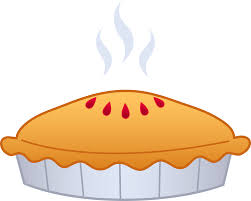 Discuss the nursery rhyme Little Jack Horner.Ask your child “What is your favorite kind of pie?”Write down their answer to finish the writing prompt.Ask your child to draw themselves eating their favorite pie.Encourage them to use the appropriate colors for things like the sun, grass, sky etc.            Little__________ sat in a corner eating his/her favorite pie.             He/she put in their thumb and pulled out a ___________             and said “oh what a good boy/girl am I!”